An Exciting Month PlannedVolume 1	Harmonic Heroes	November 2017Who We Are For those of you that don’t know what Harmonic Heroes is, we are a venture through United Way Youth Venture. UWYV is a non-profit organization that helps students turn their dreams into reality. Our venture’s goal is to give instruments to students who cannot afford them and give money back to school music programs. We are a group of sophomores in high school who are all very passionate about music and want to make it a possibility for all students. Why Is Music So ImportantMusic is important for so many reasons. Students who are involved in music are more likely to stay in school. It has been proven that children who participate in music have a dropout rate 5 times lower than their peers and are 3 times more likely to earn a bachelor's degree. As well, children who play an instrument or sing, are taught discipline and team working skills. It teaches them to set aside time to practice and get better as well as teaching them emotional control in groups. Also by playing an instrument, you are using all four hemispheres of your brain. Music is also prescribed to people with Alzheimer's and Parkinson's disease. Lastly, when involved in music, it is shown that you will receive better SAT scores, 66 points higher on the verbal section and 44 points higher on the math section.Upcoming EventsIn the month of November Harmonic Heroes is doing a 10% Night at Texas Roadhouse. If you walk into TXRH with the flyer on November 9th from 3:30pm - 9:30pm 10% of your entire bill will come back to Harmonic Heroes to help pay for instrument repairs. At this event, there will also be a table with raffle baskets. There will be three baskets in total, a music basket, a Texas Roadhouse basket and a seasonal basket. 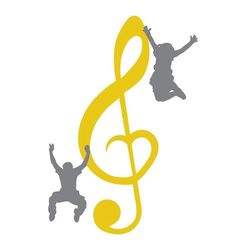 Social media Towards the end of October Harmonic Heroes worked really hard to get all of our social media up and running. We hope that by having the social media platforms that it will bring awareness to our venture. In addition, we have created a website so that the community and surrounding towns can learn more about us. In the FutureIn the near future Harmonic Heroes wants to reach as many children as possible in the music field. We want to give instruments to those children as well. Hopefully by doing this it will get the children hooked on music and continue with the art all the way through high school if not farther. MembersPosition Abby Paradis                                                                                                                                                                                                                PresidentAbby CoteVice P.Katelyn MurphyPublic Rel.Abby RusakMarketerAnna VelardiTreasurerEmma RocheInstruments